Being unkind online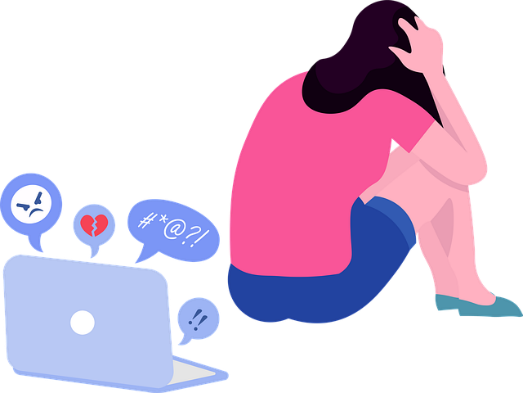 It can be very easy online for children to behave in a way that they wouldn’t if they were face to face with each other.  Talk to your child about how they speak to others online and encourage them to talk to people online with respect and kindness, like they would if they were face-to-face. How they act online should be how they behave on the school playground when they are following school rules. Here are some examples of what being unkind looks like online:The above might happen whilst your child is gaming online or whilst using social media or messaging apps e.g. WhatsApp.Top Internet MannersInternet Matters have produced a list of ‘manners’ that we all should follow to create a safer and kinder online world: https://www.internetmatters.org/resources/top-internet-manners/ 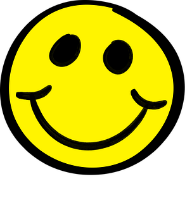 What should I do if my child is being bullied online?Ensure that your child understands that if they receive unkind messages or see something that worries them, they should not reply or engage in conversation with the perpetrator.  Instead, they should tell a trusted adult. You can use the tools within an app to report any offensive or hurtful content as well as block people so they cannot contact you again in the future.Further informationhttps://www.esafety.gov.au/kids/I-want-help-with/how-do-i-know-if-im-being-mean-onlineYou must be 13+ to use BeReal. BeReal is a social media app. It notifies you once a day to upload an image of what you are doing. Once you receive the notification, you have two minutes to capture and share what you are doing at that moment. All your friends post at the exact same time and once you have posted, you can then see what your friends have posted. If you do not post, then you cannot see your friend’s BeReals from that day or access the discovery tab. 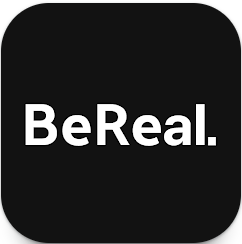 What do I need to be aware of?BeReal is private by default and only visible to your friends. However, it is possible to share with all users by selecting the public option. If selected, your BeReal will appear in the Discovery tab so all users can see and interact with it, therefore there is the possibility of strangers contacting your child via this app.There is also an option to share your location. Chat to your child about location sharing as it is important that your child understands the risk of location sharing and when it is and is not appropriate to share.Discovery tab – this is the area where you can view all other BeReals that have been made public.  There is an element of risk that your child may see an inappropriate image depending on what others have uploaded.If your child is using BeReal then talk to them about what they share, what they should do if they see something inappropriate or that they find upsetting and that they know how to use the reporting tools.Further information:https://www.nspcc.org.uk/keeping-children-safe/online-safety/online-safety-blog/is-bereal-safe-for-my-childFamily Centre: New FeatureSnapchat launched Family Centre last year, which includes features such as allowing you to see who your child is friends with on Snapchat and who they have been communicating with (you will not be able to see the contents of conversations). Snapchat have now announced their latest feature for Family Centre - Content Controls. Content controls will allow you to limit the type of content your child can watch on Snapchat by filtering out stories. You can find out how to set this new feature up here: https://values.snap.com/en-GB/news/introducing-content-controls-on-family-center 